Normandy Estates Metropolitan Recreation DistrictPool and Tennis Membership FormSUMMER 2023     Last Name______________________________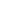 First Name _______________________________________Address  	City 	    Zip___________Phone  ___________________________________________Email  	2022 Member Tag Numbers:_____________________________*A single-family unit living within the same household. (Children age 2 and under are free).Membership Total:  $	Please pay membership in full. Credit card accepted through Square (with processing fee) at www.normandypool.com.  Make checks payable to NEMRD, and send with this completed form to:NEMRDPO Box 1045Littleton, CO 80160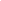 Benefits of Joining the Normandy Estates Pool and Tennis Club:Membership includes five (5) guest passes for the 2023 seasonPool access during pool hours/open swimAccess to four tennis courts (on a 1st come, 1st serve basis, when not in use by leagues or lessons)Access to the member-only activitiesReduced rental rates for private events (pool, pavilions and clubhouse rentals)     Normandy Estates Resident      Fees     Normandy Estates Resident      Fees     Normandy Estates Resident      FeesNon-Resident Membership FeesNon-Resident Membership FeesNon-Resident Membership FeesBy May 1,2023After May 1,2023By May 1,2023After May 1,2023Individual$ 115$145Individual$250$320Two People$170$215Two People$380$460Family*$205$260Family*$415$515Tennis only $ 105$125Tennis only $115$135